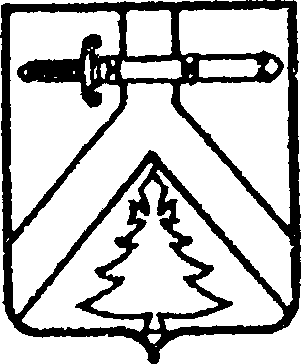 АДМИНИСТРАЦИЯ ИМИССКОГО СЕЛЬСОВЕТАКУРАГИНСКОГО РАЙОНА КРАСНОЯРСКОГО КРАЯПОСТАНОВЛЕНИЕ21.09.2015 г.			       с.Имисское			                  №34-пОб утверждении перечня объектов, мест и видов работ для отбывания уголовного наказания  в виде обязательных и исправительных работ на территории Имисского сельсовета В соответствии со статьями 49,  50 Уголовного кодекса Российской Федерации, статьями 25,  39  Уголовно-исполнительного кодекса Российской Федерации, статьями 37,  43 Федерального закона от 06.10.2003 №131-ФЗ «Об общих принципах организации местного самоуправления в Российской Федерации», ПОСТАНОВЛЯЮ:1. Утвердить перечень  объектов, мест и видов работ (организаций различной формы собственности) для отбывания осужденными наказания в виде обязательных и исправительных работ на территории Имисского сельсовета (прилагается).2. Руководителям организаций согласно приложению во взаимодействии с Филиалом по Курагинскому району ФКУ УИИ ГУФСИН России по Красноярскому краю принять меры по организации исполнения уголовных наказаний в виде обязательных и исправительных работ для осужденных с соблюдением требований действующего законодательства, приговоров суда.3. Копию постановления направить в ЗАО «Имисское».4. Контроль за исполнением данного постановления оставляю за собой;5. Постановление вступает в силу в день,  следующий за днем опубликования в газете «Имисские зори».Глава сельсовета 								А.А.Зоткин  Согласовано:Начальник Филиала по Курагинскому районуФКУ УИИ ГУФСИН РоссииПо Красноярскому краюПодполковник внутренней службыВ.В.Илющенко _________________Утвержденпостановлением администрации Имисского сельсоветаОт  21.09.2015 г. №34-пПеречень объектов, мест и видов работ (организаций различной формы собственности) для отбывания осужденными наказания в виде обязательных и исправительных работ на территории Имисского сельсоветанаименование объектаюридический адресисправительные работыисправительные работыобязательные работыобязательные работыобязательные работынаименование объектаюридический адресколичество мествиды работколичество мествиды работвиды работнаименование объектаюридический адресколичество мествиды работколичество местлетозимаАдминистрация Имисского сельсоветаКрасноярский край, Курагинский район, с.Имисское, ул.Трактовая, д.212- работы по благоустройству села;- уборка несанкционированных свалок2- работы по благоустройству села;- ремонт изгородей;- скашивание травы.- уборка территории от снегаЗАО «Имисское»Красноярский край, Курагинский район, с.Имисское, ул.Совхозная, д.82- работы по благоустройству производственных территорий;- ремонт производственных помещений.---